9 Hole Open Day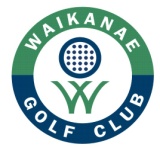 Sponsoredby	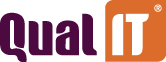 Monday 11 March2019Eligibility	9 Hole Women and Men Competition	StablefordNearest the LineNearest the PinGross ScoreRegister fromShotgun StartEntryEntries ClosePlease email entries to8.30 am9.30 am$15Registration sheet supplied with detailsrequired. Conveners please co ordinate payment from yourclubMonday 4th March 2019waikanae9women@hotmail.comPayment by direct debit to 020591 0046747 00 code7232	9holewomenMorningtea and Lunch available atPar-Tee Cafe